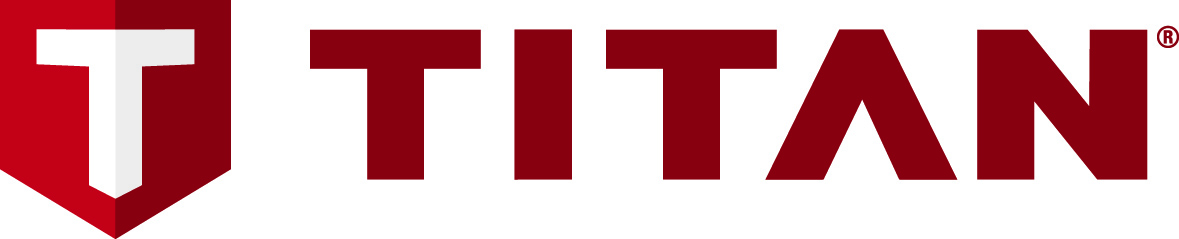 FOR IMMEDIATE RELEASEContact: Julie Goetz, Julie@goetzresultscomm.com, 952-452-3663Titan Distributing and Supporting C.A. Technologies Air Spray Gun Products MINNEAPOLIS — Dec. 6, 2016 — Titan™ has entered into an agreement with C.A. Technologies (C.A.T.) to distribute C.A.T. air spray guns and related equipment to the professional painting market through its extensive distribution network, including retailers like Sherwin-Williams, Kelly-Moore, Dunn-Edwards and others. Titan’s 60+ field representatives are providing hands-on support for C.A.T. air spray guns and equipment to professional painters and contractors.   “We’ve worked hard to make C.A. Technologies a brand that professionals can rely on,” said Jim Jacquemard, vice president, C.A. Technologies. “Through our agreement with Titan, we are combining two great brands, providing better access to C.A. Technologies products and excellent support to paint contractors across North America.”Based in Louisville, Colo., C.A. Technologies specializes in the design and manufacture of professional spray finishing equipment, including a comprehensive line of air compressor spray guns, and precision atomizing nozzles and aircaps. “We are pleased to offer C.A. Technologies air spray guns to our pro painting customers,” said Chris Noto, director of products for Titan. “C.A.T. is a well-known, leading-edge producer of quality products, and their spray equipment is a great asset to Titan’s robust line of airless spray products.”C.A.T. air spray guns and related equipment are available through Titan’s distribution network in the U.S. and Canada. Visit www.titantool.com and www.spraycat.com (C.A. Technologies) for more information. About TitanAs a leader in spraying technology, Titan manufacturers and markets a full line of professional-grade sprayers for applying a variety of coatings. Titan products include airless and air powered paint sprayers, fine finishing sprayers, sprayers for applying texture, roofing and corrosion control and protective coatings, and line stripers for sports fields and asphalt. For nearly half a century, contractors and maintenance professionals have relied on Titan products for world-class, end-to-end solutions that are dependable and easy to use. Visit titantool.com.About C.A. TechnologiesC.A. Technologies (C.A.T.) was founded in 1997 and provides extensive years of experience in the design and manufacture of spray finishing equipment. C.A.T. offers the most comprehensive line of precision atomizing nozzles and aircaps available to complement its line of professional grade spray guns. Committed to quality and research, C.A.T. continuously strives to bring the latest innovations to the industrial and automotive spray finishing industry, while holding customer needs and service as its top priority.###